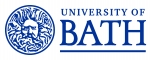 Job DescriptionPerson SpecificationJob title:Assistant Building Management System EngineerDepartment/School:Campus InfrastructureGrade:6Location:University of Bath estate including residential, academic and sports areas on and off campusJob purposeThe role of the Assistant Building Management System Engineer is to ensure the effective operation of the University’s Building Management System providing expert knowledge, guidance, and support in its strategic development and to ensure the safe and timely completion of planned and reactive maintenance of the Building Management System.   The post holder will work closely with workshop supervisors, engineers, and managers to deliver continued support of building services, ensuring minimum down time, increased efficiency, and end user satisfaction.Source and nature of management provided Building Management System EngineerStaff management responsibilityN/ACareer and Professional Development ActivitiesPost holders will be encouraged and supported to develop a wider knowledge of building services mechanical, electrical, and control systems.Special conditions Hours of Work36.5 hours per week. To assist with operational requirements, you may be requested to work flexibly at any time between 7am and 7pm.Working EnvironmentThe postholder will be expected to work in areas at height, in cramped plant rooms, and areas where access is restricted.  Work may be indoors or outdoors at all times of the year and across the estate. Call –OutThe postholder shall, as a contractual requirement be required to participate in the 24-hour call-out system. This post is also identified as a “key worker” for periods of severe winter weather.“Key workers” would be expected to attend the University wherever possible and are expected to stay until normal finishing time, unless advised otherwise.Transport and AvailabilityThe postholder shall be required to drive University vehicles as required as part of normal duties.As a key worker the postholder shall:Have appropriate independent means of transportLive no further than one hour’s journey time to the UniversityWork WearThis role will require works in both the office and out in the field on site. You can wear your own office suitable clothing but may also be required to wear free issue corporate work wear at times as detailed in the conditions of issue. Mobile PhonesThe postholder shall be required to carry a mobile phone (supplied by the University) at all times whilst on university business.Training and DevelopmentThe postholder shall participate in safety training, and other training and development activities as required by operational demands. Main duties and responsibilities Main duties and responsibilities 1Provide expert knowledge, guidance and leadership in the development of the BMS.2Lead and direct internal staff and contractors in the planned, preventative, and reactive maintenance of the BMS.3Fault diagnosis and rectification of the complete BMS installation, in terms of both physical control hardware and operating software.4Identify potential system software and hardware issues that may lead to unnecessary failure of services, thereby minimising risk, disruption, and inconvenience to building users.5Keep abreast of technical developments particularly associated with new technology in building engineering services and building management, and in all aspects of the M&E disciplines and contribute to the ongoing development of departmental engineering policies.6Provide support and guidance to other members of Campus Infrastructure staff in the operation and interrogation of the BMS.7Respond to and assist in resolving Helpdesk work requests within the timescales specified on the work requests.8Ensure documentation is completed accurately and on time.9Provide information as requested for risk registers, condition surveys and databases.10Escalate issues found during maintenance requiring capital investment, e.g. replacement items following repeat maintenance visits.11Maintain the health and safety of self and others at all times by adhering to Health and Safety legislation and the University’s Health and Safety Policy and additional safe working practices outlined in the Departmental Safety Handbook.12Support apprentices in a trainer/mentor role.13You will, from time-to-time, be required to undertake other duties of a similar nature as reasonably required by your line manager.14You are required to follow all relevant legislation, University policies and procedures at all times and take account of University guidance.Qualifications/ TrainingEssentialDesirableTo have served a recognised City & Guilds or NVQ 3 apprenticeship in Electrical Engineering Maintenance or an appropriate engineering discipline or related subjectRelevant qualification in BMS/automated controls related subject for Schneider Sigma and EBO systems.IET 18th Edition City and Guilds Level 1 Diploma or NVQ Level 1 Certificate in Plumbing, Heating, and VentilationJIB ECS cardIOSH CertificatePASMA licencedIPAF Licenced Experience/KnowledgeEssentialDesirableDemonstrable post training experience in the maintenance, repair, installation and fitting of BMS/ automated controlsExperience of working effectively with skilled operatives or contractorsExperience of safely working on a variety of installations, appliances and equipment.Practical knowledge of property related Health and Safety legislation applicable to electrical services (i.e. COSHH, PUWER Electricity at Work Regulations.)Able to use a personal computer, Smart phone and tablet.Excellent understanding of health and safety within the built environment.To have a working knowledge of motors, pumps and ventilation systems.Skills EssentialDesirableTo be adept at fault finding on building services plant equipment and systems.Clearly describe and communicate situations that require remedial actions by others.AttributesEssentialDesirableSelf-motivated, able to work on own initiative and largely unsupervised.Ability to communicate and work with a team effectively.Ability to work effectively with staff, colleagues, craft staff managers, specialist engineers and other professionals across disciplines and able to demonstrate excellent customer service at all times. Willingness to be flexible and adapt to changing priorities.Ability to undertake safety training and other training and development activities including keeping qualifications up to date.Effective Behaviours FrameworkThe University has identified a set of effective behaviours which we value and have found to be consistent with high performance across the organisation. Part of the selection process for this post will be to assess whether candidates have demonstrably exhibited these behaviours previously. Managing self and personal skillsWilling and able to assess and apply own skills, abilities and experience.  Being aware of own behaviour and how it impacts on others.Delivering excellent serviceProviding the best quality service to all students and staff and to external customers e.g. clients, suppliers. Building genuine and open long-term relationships in order to drive up service standards.Finding innovative solutionsTaking a holistic view and working enthusiastically and with creativity to analyse problems and develop innovative and workable solutions.  Identifying opportunities for innovation.Embracing changeAdjusting to unfamiliar situations, demands and changing roles.  Seeing change as an opportunity and being receptive to new ideas.Using resourcesMaking effective use of available resources including people, information, networks and budgets.  Being aware of the financial and commercial aspects of the University.Engaging with the big pictureSeeing the work that you do in the context of the bigger picture e.g. in the context of what the University/other departments are striving to achieve and taking a long-term view.  Communicating vision clearly and enthusiastically to inspire and motivate others.Developing self and othersShowing commitment to own development and supporting and encouraging others to develop their knowledge, skills and behaviours to enable them to reach their full potential for the wider benefit of the University.Working with peopleWorking co-operatively with others in order to achieve objectives.  Demonstrating a commitment to diversity and applying a wider range of interpersonal skills. Achieving resultsPlanning and organising workloads to ensure that deadlines are met within resource constraints.  Consistently meeting objectives and success criteria.